01.01.2017г.                        г.ИвановоКохомское шоссе д.1Д,                                                                                                    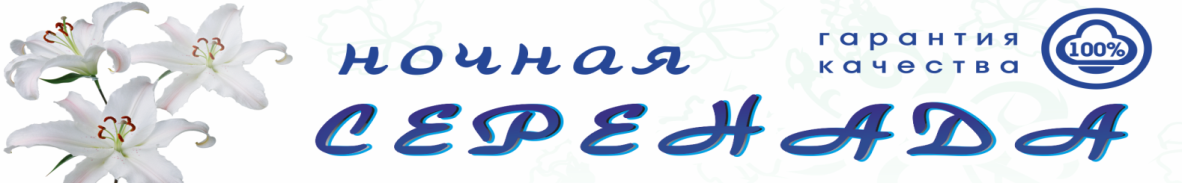 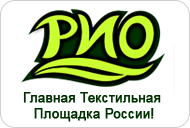 И.П. Слободин Д.В.Тел.89051565060 Тел.89109919957                                                           Режим работы:800-1800                                                      ИНН 372900055922ОГРН 308370212700030                                                  суббота.воскресенье-выходнойWWW.SERENADATEX.RU                                                                             elena.s75@bk.ru                                                                                                                                                       Бязь 120-125г/        Перкаль115г/м2        Поплин115г/м2       Прайс-лист     СКИДКИ   от 20т.р.-1%  50т.р.-2% 100т.р.-3%                                                                                                                                           КОМПЛЕКТЫПододеяльники                                                                         ПростыниНаволочкиСпасибо , что выбрали  нас.СКИДКИ   от 20т.р.-1%  50т.р.-2% 100т.р.-3%                                                                                                                                           НаименованиеСостав100%хлопок ПроизводительРазмерЦенаопт.КПБ 1,5сп.-детскиеПОПЛИН     115 г/м2Ф-ка “ПРОГРЕСС”150x212720КПБ 1,5сп.ПОПЛИН     115 г/м2Ф-ка “ПРОГРЕСС”150x212785КПБ 2Х сп.ПОПЛИН     115 г/м2Ф-ка “ПРОГРЕСС”180x220900КПБ 2Х сп. евро прост.ПОПЛИН     115 г/м2Ф-ка “ПРОГРЕСС”4 предмета1000КПБ ЕвроПОПЛИН     115 г/м2Ф-ка“ПРОГРЕСС”220x2001060КПБ “Евро макси”ПОПЛИН     115 г/м2Ф-ка “ПРОГРЕСС”240x2201165КПБ “Семейный”ПОПЛИН     115 г/м2Ф-ка“ПРОГРЕСС”5 предметов1315КПБ 1,5сп.ПОПЛИН     115 г/м2Ф-ка “САМОЙЛОВА”150x212880КПБ 2Х сп.ПОПЛИН     115 г/м2Ф-ка “САМОЙЛОВА”180x2201005КПБ  2Х сп. евро прост.ПОПЛИН     115 г/м2Ф-ка “САМОЙЛОВА”4 предмета1120КПБ ЕвроПОПЛИН     115 г/м2Ф-ка “САМОЙЛОВА”220x2001150КПБ “Евро макси”ПОПЛИН     115 г/м2Ф-ка “САМОЙЛОВА”240x2201300КПБ “Семейный”ПОПЛИН     115 г/м2Ф-ка “САМОЙЛОВА”5 предметов1460КПБ отбеленнаяБязь              142 г/м2Ф-ка“ПРОГРЕСС”150x212610КПБ отбеленнаяБязь              125 г/м2Ф-ка“ПРОГРЕСС”150x212530КПБ отбеленная 2 сп.Бязь              125 г/м2Ф-ка“ПРОГРЕСС”180х220680КПБ отб. 2сп. с евроБязь              125 г/м2Ф-ка“ПРОГРЕСС”4 предмета750КПБ отб. Евро максиБязь              125 г/м2Ф-ка“ПРОГРЕСС”240х220865КПБ отб. СемейныйБязь              125 г/м2Ф-ка“ПРОГРЕСС”5 предметов990КПБ 1,5сп.Бязь              125 г/м2Ф-ка“ПРОГРЕСС”150x212590КПБ 2Х сп.Бязь              125 г/м2Ф-ка”ПРОГРЕСС“180x220780КПБ 2Х сп. евро прост.Бязь              125 г/м2Ф-ка“ПРОГРЕСС”4 предмета860КПБ ЕвроБязь              125 г/м2Ф-ка“ПРОГРЕСС”220x200910КПБ “Евро макси”Бязь              125 г/м2Ф-ка“ПРОГРЕСС”240x2201000КПБ “Семейный”Бязь              125 г/м2Ф-ка “ПРОГРЕСС”5 предметов1130КПБ “Малыш”Бязь              125 г/м2Ф-ка “САМОЙЛОВА”150x110370КПБ 1,5сп.Бязь              125 г/м2Ф-ка “САМОЙЛОВА”150x212730КПБ 2Х сп.Бязь              125 г/м2Ф-ка “САМОЙЛОВА”180x220855КПБ 2Х сп. с евро прост.Бязь              125 г/м2Ф-ка “САМОЙЛОВА”4 предмета950КПБ “Евро-мини”Бязь              125 г/м2Ф-ка “САМОЙЛОВА”220x200995КПБ “Евро макси”Бязь              125 г/м2Ф-ка “САМОЙЛОВА”240x2201100КПБ “Семейный”Бязь              125 г/м2Ф-ка “САМОЙЛОВА”5 предметов1245КПБ 1,5сп.ПЕРКАЛЬ      115г/м2Ф-ка ТЕКСДИЗАЙН150x212880КПБ 2Х сп.ПЕРКАЛЬ      115г/м2Ф-ка ТЕКСДИЗАЙН180x2201005КПБ 2Х сп. с евро прост.ПЕРКАЛЬ      115г/м2Ф-ка ТЕКСДИЗАЙН4 предмета1120КПБ ЕвроПЕРКАЛЬ      115г/м2Ф-ка ТЕКСДИЗАЙН220x2001150КПБ “Евро макси”ПЕРКАЛЬ      115г/м2Ф-ка ТЕКСДИЗАЙН240x2201300КПБ “Семейный”ПЕРКАЛЬ      115г/м2Ф-ка ТЕКСДИЗАЙН5 предметов1460НаименованиеСостав100%хлопок ПроизводительРазмерЦена опт.Под-ник 1,5сп.Бязь    125 г/м2Ф-ка “САМОЙЛОВА”150x212390  п.480Под-ник 2хсп.Бязь    125 г/м2Ф-ка “САМОЙЛОВА”176x220480  п.560Под-ник евро-миниБязь    125 г/м2Ф-ка “САМОЙЛОВА”200х220540  п.640Под-ник евроБязь    125 г/м2Ф-ка “САМОЙЛОВА”220х240640  п.760Под-ник 1,5сп. отбел.Бязь    120 г/м2Ф-ка “ПРОГРЕСС”150x212290  Под-ник 2хсп. отбел.Бязь    120 г/м2Ф-ка “ПРОГРЕСС”176x220380Простыня 1,5 сп.Бязь    125 г/м2Ф-ка “САМОЙЛОВА”150x212195  п.240Простыня 2хсп.Бязь    125 г/м2Ф-ка “САМОЙЛОВА”180x212240  п.280Простыня евро-миниБязь    125 г/м2Ф-ка “САМОЙЛОВА”220х200270  п.320Простыня евроБязь    125 г/м2Ф-ка “САМОЙЛОВА”240x220320  п.380Простыня ев-резинкаБязь    125 г/м2Ф-ка “САМОЙЛОВА”240x220360  п.430 Простыня 1,5 сп. отбел.Бязь    120 г/м2Ф-ка “ПРОГРЕСС”150x212145Простыня 2хсп. отбел.Бязь    120 г/м2Ф-ка “ПРОГРЕСС”180x220195Простыня евро отбел.Бязь    120 г/м2Ф-ка “ПРОГРЕСС”220х240255Простыня ев-рез.отб.Бязь    120 г/м2Ф-ка “ПРОГРЕСС”220х240290Нав-ка  (2шт.)Бязь    125 г/м2Ф-ка “САМОЙЛОВА”70x70 (1шт)80   п.90   Нав-ка  (2шт.)Бязь    125 г/м2Ф-ка “САМОЙЛОВА”60x60 (1шт)65   п.80    Нав-ка  (2шт.)Бязь    125 г/м2Ф-ка “САМОЙЛОВА”50x70(1шт)65   п.75 Нав-ка (2шт.)Бязь    125 г/м2Ф-ка “САМОЙЛОВА”40x60  ;  40х4040   п.50   Нав-ка (2шт.)Бязь    125 г/м2Ф-ка “САМОЙЛОВА”50х50 (1шт)50   п.60  Нав-ка  (2шт.) отбел.Бязь    120 г/м2Ф-ка “ПРОГРЕСС”70x70(1шт)60Нав-ка  (2шт.) отбел.Бязь    120 г/м2Ф-ка “ПРОГРЕСС”60x60 (1шт)50Нав-ка  (2шт.) отбел.Бязь    120 г/м2Ф-ка “ПРОГРЕСС”50x70 (1шт)50Нав-ка  (2шт.) отбел. Бязь    120 г/м2Ф-ка “ПРОГРЕСС”40x60  ;  40х4040